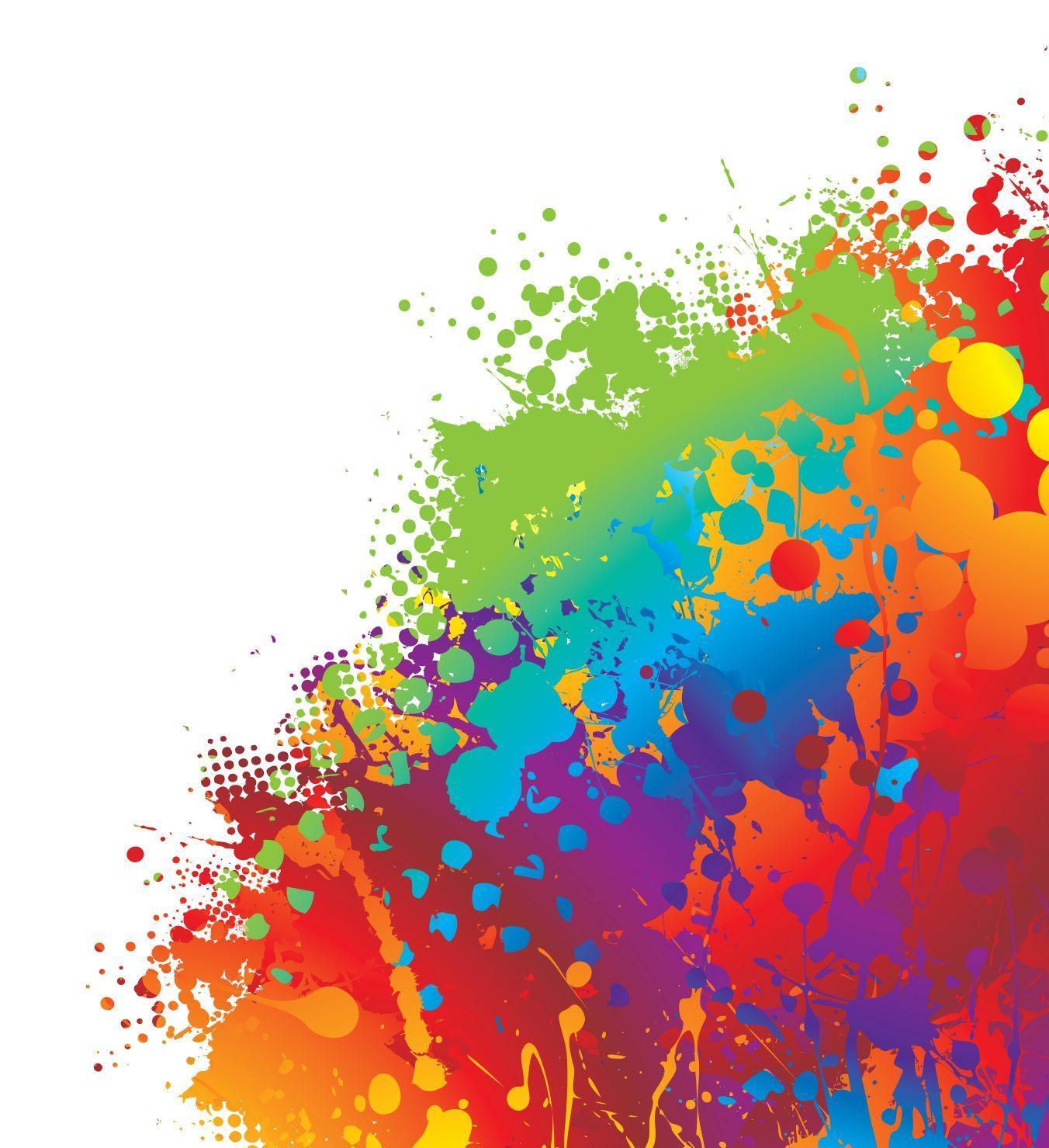 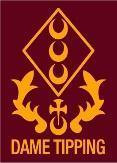 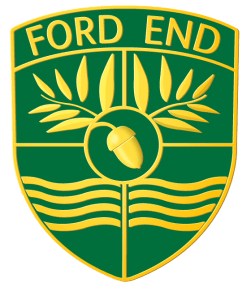 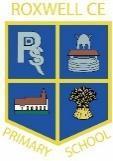 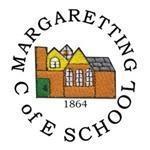 EYFS Outdoor Continuous ProvisionWeek 3MondayTuesdayWednesdayThursdayFridayCanopy: LiteracyThree Pigs Tuff Tray makingThree Pigs Tuff Tray makingThree Pigs Tuff Tray makingThree Pigs Tuff Tray makingThree Pigs Tuff Tray makingCanopy: NumeracyMeasuring capacity of containersRepresenting Numbers 0,1,2,3Measuring capacity of containersRepresenting Numbers 0,1,2,3Weight tableConstruction AreaConstruct Three Little Pigs HouseConstruct Three Little Pigs HouseConstruct Three Little Pigs HouseConstruct Three Little Pigs HouseConstruct Three Little Pigs HouseSmall WorldThree Little Pigs TownThree Little Pigs TownThree Little Pigs TownThree Little Pigs TownThree Little Pigs TownPlay House Role PlayKItchen area Making cakesKItchen area Making cakesKItchen area Making cakesKItchen area Making cakesKItchen area Making cakesPhysical DevelopmentObstacle CourseDanceBIkes and ScootersBIkes and ScootersSquiggle WiggleWater playFox and GIngerbread ManFox and GIngerbread ManFox and GIngerbread ManFox and GIngerbread ManFox and GIngerbread ManSand pitThree Little Pigs NumbersThree Little Pigs NumbersThree Little Pigs NumbersThree Little Pigs NumbersThree Little Pigs NumbersCorner:role playBakeryBakeryBakeryBakeryBakeryLarge motorSquiggle WiggleSquiggle WiggleSquiggle WiggleSquiggle WiggleSquiggle WiggleLarge constructionConstruct a large House for the WolfConstruct a large House for the WolfConstruct a large House for the WolfConstruct a large House for the WolfConstruct a large House for the Wolf